Center for the Study of Politics and Governance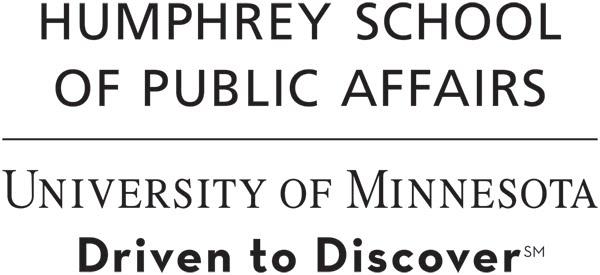 Policy Fellows Program Application2022-2023Tell us why you are applying for the Policy Fellows program. Why this program, and why now? What do you hope to gain, and to share, through this experience?Share an example of when you have felt tested or challenged in your work; or a time when your skills or your leadership capacity were tested. This could be in your professional role, or in a community role. It does not necessarily have to be something with a positive outcome or resolution. Our workplaces and political spaces are marked by sometimes intense disagreements and sharply different perspectives. In what ways have you worked across differences to clarify the dialogue and find ways to work with others?  Please explain.Name   Current City of Residence    Current and Past Employment (Employers, job titles, dates of employment, basic description of role and work.  Please list current and most recent employment first.)Please note that this is a cross-sector program; your application will be read by individuals from a variety of professional backgrounds.  We encourage you to explain your experiences in clear language and avoid acronyms.  Please type or copy/paste information here. The available space will expand as needed.Community Activities (Service/civic organizations, volunteer work for political campaigns, religious groups, etc., including dates of activity, basic description of role)   Education (Schools, dates attended, major/degree. Please list most recent education first.)  Interests / Special Skills / HobbiesHonors/Awards/PublicationsPolicy Fellows application: Written portion                    Name:This written portion is an excellent place to give us some insight into your experiences and perspectives, to help us learn who you are personally and professionally. Please be honest in your responses – there are no “right” answers.Please respond to all three of the prompts below individually (numbered 1, 2, 3); approximately two (2) pages or 800-1200 words total, in 10-12 point font. We are not asking for two pages on each prompt; rather, two pages total, encompassing all three prompts.